March 2024 ELA and Mathematics Retest Participation Guidelines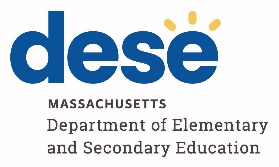 Notes: Certain scores in the Not Meeting Expectations achievement level are high enough to meet the interim CD standard in ELA and Mathematics for students in the classes of 2024 and 2025, and students with these scores do not need to participate in retests for CD purposes. For more information, refer to the Department’s website.Students may not take the March ELA retest and the spring grade 10 ELA test. Schools that have students with special circumstances should email mcas@doe.mass.edu. Eligibility Retest Participation GuidelinesEligible to participate for Competency Determination (CD) purposesStudents repeating grade 10 who were previously counted in participation results and have not yet earned their CD in ELA and/or Mathematics Students in grade 11 or 12 who have not yet earned a passing score in ELA and/or Mathematics Adults who have exited high school and have not yet earned their CD in ELA and/or Mathematics Eligible to participate to qualify for the Adams Scholarship Students who are either repeating grade 10 or are in grade 11 and are testing for the first time (regardless of whether the students received a participation status of MED or ABS in grade 10, or are new to a Massachusetts public school) Eligible to participate to qualify for the Koplik Award Students who are repeating grade 10 or are in grade 11, and are attempting to improve their scores for the Koplik AwardEligible to participate in ELA for EPP purposesStudents in grade 11 or 12 taking the ELA retest for EPP purposes. (Students may not participate in the Mathematics retest for EPP purposes.)Eligible to participate in ELA to qualify for the Seal of Biliteracy Students who are repeating grade 10, and students in grade 11 or 12 Not eligible to participateGrade 9 studentsFirst-time grade 10 studentsGrade 12 students attempting to qualify for the Adams Scholarship or Koplik Award